Swyddog Mynediad ac AllgymorthBallet CymruCenhadaeth Ballet Cymru yw ysbrydoli trwy gyfrwng dawns.RHAGORIAETH. Datblygu rhagoriaeth mewn ymarfer artistigARLOESI. Arbrofi, arloesi a datblygu celfyddyd ballet ANSAWDD. Datblygu pob agwedd ar ein gwaith sy’n cyfrannu at ansawdd artistigADDYSG. Trosglwyddo ein gwybodaeth a’n sgiliauHYFFORDDIANT. Datblygu cyfleoedd hyfforddi cynhwysol ar gyfer ballet yng Nghasnewydd a’r DULLYSGENHADON. Rhoi proffil a rôl newydd i Gymru ym myd ballet rhyngwladolCYNHWYSOL. Datblygu pob agwedd arr ein gwaith sy’n cyfrannu at gynhwysiantBydd Ballet Cymru yn annog a datblygu gwerthfawrogiad o ddawns a chyfranogiad mewn dawns drwy berfformio ac addysgu mewn canolfannau, canolfannau cymunedol, theatrau, canolfannau’r celfyddydau, ysgolion, colegau a dosbarthiadau.HYSBYSEB AM SWYDDOG MYNEDIAD AC ALLGYMORTHBydd y Swyddog Mynediad ac Alllgymorth yn rheoli rhaglenni addysg dawns presennol y cwmni, yn ogystal â datblygu rhaglenni newydd, sy’n canolbwyntio’n benodol ar gynhwysiant ac amrywiaeth. Bydd yr ymgeisydd llwyddiannus yn gweithio’n agos gyda Chyfarwyddwr Artistig i sicrhau bod gwaith Ballet Cymru yn cyrraedd cynulleidfa ehangach ac yn ymgysylltu â chymunedau mewn ffyrdd newydd, perthnasol ac arloesol. Mae’r swydd Swyddog Mynediad ac Allgymorth yn cynnwys gwaith gweinyddol a chyflwyno sesiynau dawns.I WNEUD CAIS: Lawrlwythwch y Pecyn Cais o www.welshballet.co.uk, neu e-bostiwch jennyisaacs@welshballet.co.uk i ofyn am y pecyn. Anfonwch eich ffurfleng ais ynghyd â’ch CV a manylion 2 ganolwr drwy e-bost erbyn 5pm, dydd Gwener 16 Mawrth. Cynhelir cyfweliadau ddydd Iau 22 Mawrth yn stiwdios Ballet Cymru. Mae Ballet Cymru yn Gyflogwr Cyfle Cyfartal.Elusen Rhif 1000855Cofrestredig yn Lloegr ac yng Nghymru fel Gwent Ballet Theatre Cyf. Rhif 02535169www.welshballet.co.ukcefnogir gan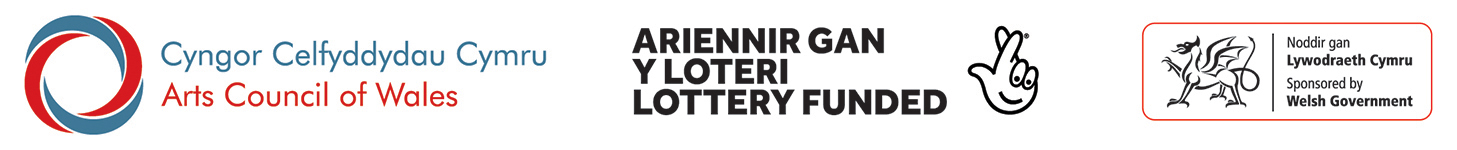  PROSES YMGEISIO:Gwnewch gais ysgrifenedig gan gynnwys eich CV (a manylion 2 ganolwr), a llythyr eglurhaol heb fod yn hwy na 2 dudalen, yn esbonio pam rydych yn gwneud cais am y swydd a sut rydych yn bodloni’r gofynion a nodir yn y swydd-ddisgrifiad a manyleb y person yn y Pecyn Cais am Swydd.Cysylltir â’r ymgeiswyr sy’n llwyddo i gyrraedd y rhestr fer dros y ffôn neu drwy e-bost. Cynhelir y cyfweliadau ddydd Iau 22 Mawrth yn stiwdios Ballet Cymru. Gofynnwn i chi sicrhau eich bod ar gael ar y dyddiad hwn.Swydd-ddisgrifiad PRIF DDYLETSWYDDAU A CHYFRIFOLDEBAU Cynllunio, cyflwyno, monitro a gwerthuso prosiectau mynediad ac allgymorth presennolDatblygu prosiectau mynediad ac allgymorth dawns ychwanegol, a fydd yn cynyddu cyfranogiad ac ymgysylltiad â ballet a dawns i bobl o bob gallu ledled y DUGweithio ar y cyd gyda Chyfarwyddwyr Artistig y cwmniSTRATEGAETH MYNEDIAD AC ALLGYMORTH Goruchwylio pob prosiect mynediad ac allgymorth presennol – o ran cynllunio, cyflawni a llwyddiant – gan ystyried sut y datblygir strategaeth mynediad ac allgymorth y cwmni yn y dyfodolMeithrin partneriaethau newydd i ymestyn cyrhaeddiad a chyfranogiad rhaglenni mynediad ac allgymorth Ballet CymruEdrych yn barhaus am ffyrdd o wella’r gwaith mynediad ac allgymorth a wneir gan Ballet CymruAdnabod ffrydiau cyllido a phartneriaid ariannol perthnasol ar gyfer prosiectau mynediad ac allgymorth, a chwblhau ceisiadau am gyllid lle bo hynny’n berthnasolGWEITHDAI A MYND AR DAITH Cysylltu â chanolfannau, theatrau, ysgolion, awdurdodau lleol, sefydliadau ac ymarferwyr celfyddydol  ledled y DU i drefnu rhaglen gweithdai effeithiol yn seiliedig ar y cynyrchiadau sydd ar daithCwrdd â’r Tîm Rheoli i sicrhau cydlyniant o ran amserlennu a dilyniant y rhaglen mynediad ac allgymorth i’r cwmni Mynychu perfformiadau penodol Ballet Cymru a/neu ddigwyddiadau cysylltiedig â phrosiectau mynediad ac allgymorth (gall hyn fod y tu allan i oriau gwaith arferol)ADDYSGU AC ARWAINArwain nifer rhesymol o weithdai ar y rhaglen mynediad ac allgymorth (rhennir y gwaith hwn â dawnswyr proffesiynol Ballet Cymru a’r Cyfarwyddwr Artistig Cynorthwyol)Strwythuro ac arwain hyfforddiant ar gyfer dawnswyr Ballet Cymru, er mwyn eu galluogi i gynorthwyo ac arwain gweithdai’n effeithiol (gyda’r Swyddog Allgymorth ac ar eu pen eu hunain)Cynnig ffyrdd a mentrau newydd i gyflwyno gweithdai mewn modd agored sy’n cael ei arwain gan gyfranogwyr, ac sy’n cadw at ethos y cwmni o hybu creadigrwydd, natur gerddorol a phersonoliaethCymryd yr awenau mewn sesiynau lle y teimlir bod gan y Swyddog Allgymorth y sgiliau penodol i sicrhau y cynhelir y gweithdy’n llwyddiannusMonitro a gwerthuso hyfforddiant a sgiliau cyflwyno dawnswyr y cwmni yn rheolaidd, gan roi adborth i’r unigolyn lle bo angen i wella safon y gwaith mynediad ac allgymorthMYNEDIAD AC YMARFER CYNHWYSOLMeithrin cynulleidfa a chyfranogwyr mwy amrywiol trwy bartneriaethau, gan edrych ar strategaethau gan gynnwys, ond heb eu cyfyngu i; cynigion gweithdai/tocynnau, sain ddisgrifiad, teithiau cyffwrdd, perfformiadau hamddenol a defnyddio iaith arwyddion.GWAITH GWEINYDDOL Y SWYDDOG MYNEDIAD AC ALLGYMORTHLlunio Adroddiadau Gweithdai Ar Daith a’u cyflwyno i’r Cyfarwyddwyr Artistig ar ddiwedd teithiau’r haf a’r hydref Sicrhau bod Pecynnau Mynediad ac Allgymorth wedi’u diweddaru a’u hanfon at ganolfannau a phartneriaid perthnasol Sicrhau bod pob ffurflen archebu wedi’i chwblhau’n gywirCyflwyno adroddiad chwarterol i’r bwrdd, yn cynnwys pob gweithgaredd yn y chwarter blaenorol yn ogystal â chynlluniau ar gyfer y dyfodolDiweddaru cronfa ddata mynediad ac allgymorth yn rheolaidd a storio data yn unol â Pholisi’r CwmniSicrhau y caiff digon o dystiolaeth ei chasglu a’i chrynhoi’n gywir ar gyfer pob prosiect mynediad ac allgymorth (ffotograffau, fideos, ffurflenni adborth, sylwadau) a bod y dystiolaeth honno’n cael ei chadw’n gywir yn unol â rheoliadau newydd Rheoliad Diogelu Data Cyffredinol CYRSIAU CWMNITrefnu, gweinyddu, cyflwyno, monitro a gwerthuso rhaglenni Ballet Cymru gan gynnwys POINTE, Dawns Haf Cymru, DUETS, Treftadaeth, Rhaglen Aelodau Cyswllt Ballet Cymru, Cwrs Dwys y Fenni yn ogystal ag unrhyw raglenni newydd sydd heb eu sefydlu eto DYLETSWYDDAU YCHWANEGOLEfallai y bydd angen ymgymryd â dyletswyddau ychwanegol o bryd i’w gilydd a gellir trafod y rhain â’r Cyfarwyddwyr Artistig wrth iddynt godiCyflawni hyfforddiant Cymorth Cyntaf ac ymgymryd â dyletswyddau’r Cymhorthydd Cyntaf enwebedig mewn gweithdai pan ydych ar gaelCynrychioli Ballet Cymru yn nigwyddiadau’r diwydiantCyflawni hyfforddiant Datblygiad Proffesiynol Parhaus penodol i wella set sgiliau’r Swyddog Allgymorth a’r rhaglen mynediad ac allgymorth ar ôl hynnyMANYLEB Y PERSON SGILIAU/PROFIAD/RHINWEDDAU HANFODOL:Profiad o addysgu a dysgu dawns, yn ddelfrydol wedi’ch hyfforddi’n alwedigaethol neu’n meddu ar gymhwyster cyfatebolProfiad o reoli nifer o brosiectau ar yr un pryd Profiad o weithio’n gynhwysol â phobl o bob oed a gallu trwy ddawns Yn meddu ar y gallu a’r angerdd gwirioneddol i raglennu, cynllunio a chyflwyno gweithdai mewn amrywiaeth o leoliadau i bobl o gefndiroedd amrywiol Sgiliau partneriaeth da a’r gallu i feithrin perthynas waith agos ag ysgolion, grwpiau cymunedol a sefydliadau celfyddydol arallSgiliau cyfathrebu gwych â’r gallu i ddrafftio/ysgrifennu llythyrau, gwneud/derbyn galwadau ffôn, creu ac ymateb i e-byst ayb.Llythrennedd TG ac yn hyderus wrth ddefnyddio meddalwedd seiliedig ar gyfrifiadur megis Microsoft Office ayb. Trefnus gydag ymagwedd hyblyg a rhagweithiol tuag at waith a’r gallu i weithio i derfynau amser wrth flaenoriaethu llwyth gwaith amrywiolParodrwydd a’r gallu i weithio’n annibynnol ac fel rhan o dîmMae Gwiriad Manylach y Swyddfa Datgelu a Gwahardd yn hanfodol ar gyfer y rôl hon (dylid gwneud y cais trwy Ballet Cymru) SGILIAU/PROFIAD/RHINWEDDAU DYMUNOL:Y gallu i siarad Cymraeg/parodrwydd i ddysguTrwydded yrru lawn, lânY gallu i ddefnyddio eich cerbyd eich hunGwarchodwr trwyddedigProfiad o goreograffi dawns gymunedolYNGLŶN Â BALLET CYMRUSefydliad dawns proffesiynol yw Ballet Cymru sy’n cynhyrchu perfformiadau dawns proffesiynol gwreiddiol yn seiliedig ar dechneg ballet gan deithio’n ar hyd a lled y DU, yn cynnwys y rhan fwyaf o’r prif ganolfannau yng Nghymru. Sefydlwyd Ballet Cymru yng Nghasnewydd, De Cymru yn 1986 ac mae wedi derbyn cyllid refeniw gan Gyngor Celfyddydau Cymru ers 2011. Mae Ballet Cymru yn ymroddedig i gynhwysiant a thorri tir newydd mewn dawns a ballet clasurol, ac i’r safon uchaf o gydweithredu â dawnswyr, coreograffwyr, cynllunwyr, cyfansoddwyr a cherddorion. Mae Ballet Cymru yn falch o fod yn gwmni cydweithredol ac mae wedi cyflwyno nifer o brosiectau partneriaeth gydag artistiaid a sefydliadau eraill, gan gynnwys Sinfonia Cymru, Citrus Arts, Theatr Glan yr Afon, Cerys Matthews a Catrin Finch. Maes gan Ballet Cymru angerdd tuag at ballet a dawns: ac mae’n ymgysylltu â chynulleidfaoedd trwy ystod eang o raglenni addysgiadol i annog pobl i brofi, cymryd rhan, a mwynhau dawns. Mae hefyd yn cynhyrchu gwaith addysg yng Nghasnewydd ac yn y trefi a’r dinasoedd y mae’n ymweld â hwy yn ystod ei raglen deithio. Mae ymroddiad y Cwmni i addysg hefyd wedi datblygu’n aruthrol, gyda rhaglen DUETS Sefydliad Paul Hamlyn ar y cyd â Dawns Rubicon, Rhaglen Aelodau Cyswllt Ballet Cymru sydd bellach wedi ennill ei blwyf, ysgol haf ryngwladol Dawns Haf Glan yr Afon, gwaith ysbrydoledig mewn ysgolion, a chyfleoedd datblygu i ddawnswyr graddedig a phroffesiynol.Yn ddiweddar adleolodd Ballet Cymru i ganolfan newydd yng Nghasnewydd. Mae’r stiwdio ddawns newydd yn un o’r gofodau dawnsio mwyaf yng Nghymru ac fe’i defnyddir yn rheolaidd gan yr Academi Ddawns Frenhinol a Chymdeithas Ballet Cecchetti.Mae Ballet Cymru yn caeel cyllid refeniw gan Gyngor Celfyddydau Cymru. Mae’n gwmni cyfyngedig drwy warant (rhif 02535169) ac yn elusen gofrestredig (rhif 1000855).Mae Ballet Cymru wedi ennill a chael ei enwbeu ar gyfer nifer o’r prif wobrau dawns;Enillydd: Cynhyrchiad Dawns Gorau ar Raddfa Fawr yng Ngwobrau Theatr Cymru 2017, 2016 a 2014Enwebiad: Cwmni Annibynnol Gorau yng Ngwobrau Dawns Genedlaethol Cylch y Beirniaid 2017, 2016 a 2015.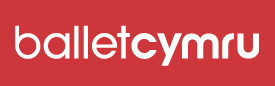 www.welshballet.co.ukcefnogir gan Rôl:Swyddog Mynediad ac Allgymorth (Amser Llawn)Cyflog:£17K - £18K, yn dibynnu ar brofiadOriau:37.5 awr yr wythnos (gan gynnwys peth gwaith gyda’r nos ac ar benwythnosau yn ôl yr angen)Dyddiad dechrau:Cyn gynted â phosiblHyd:Contract cyfnod penodol am 1 flwyddyn (gyda’r posibilrwydd o estyniad yn dibynnu ar gyllid)Lleoliad:Stiwdios Ballet Cymru yng Nghasnewydd, ond yn barod i deithio ledled Cymru 